Spinning baby vid sätesläge Spinning babies är ett sätt att optimera det fysiska förhållandet mellan moderns och bebisens kroppar för att försöka optimera inför och under födseln. Det finns två stycken övningar som man kan utföra för att försöka möjliggöra att barnet vänder sig till huvudbjudning. The forward-leaning inversionInnebär att utrymme skapas i den nedre delen av livmodern. Barnet kommer att använda detta utrymme och med hjälp av den naturliga gravitationen, försöka hitta en mer idealisk position inför födseln.Övningen kan med fördel utföras flera gånger/dag. Utför övningen i ca 1–2 min/gång, om obehag uppstår avsluta övningen.Utför inte denna övning om du har: Halsbränna Grå starr Högt blodtryck  Hjärt- kärlsjukdom PolyhydramniosHur gör man:Se nedan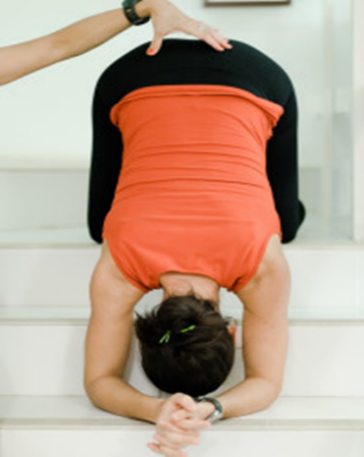 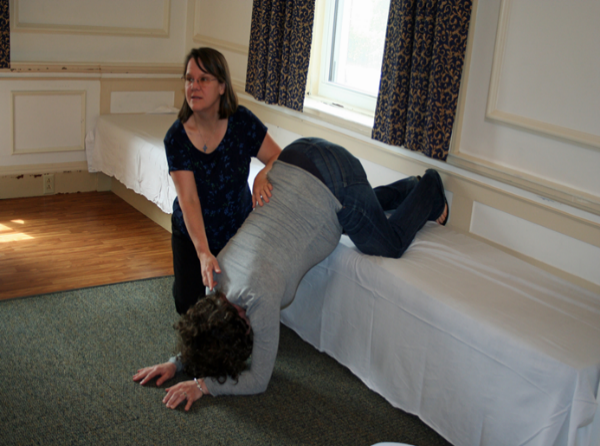 Side lying releaseInnebär att man tillfälligt ökar omfånget i bäckenet genom att stretcha ligamenten och musklerna i och runt bäckenet. Utför övningen 2 gånger/dag. Utför inte denna övning om du har:Höftopererat digVid vaginal blödningHur gör man: Denna övning görs med fördel med hjälp av partner/vän. Låt benet hänga utmed sängkanten/soffkanten, i ca 5–10 min på varje sida, partner/vän håller på höftkammen som stöd för att höften ska vara så rak som möjligt. Se bild.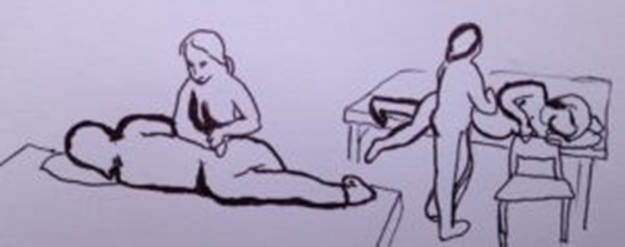 För mer information om spinning babies, var god se www.spinningbabies.com, för att se dessa övningar finns även filmer på Youtube.VersionshistorikVarje dokument bör innehålla en historik som för varje version talar om vad som ändrats, vem som gjort ändringen och när ändringen gjordes.VersionDatumFörändring och kommentarAnsvarig212018-10-15NyKarin Pettersson